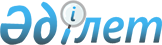 Солтүстік Қазақстан облысы Айыртау аудандық мәслихатының 2017 жылғы 5 мамырдағы № 6-10-8 "Солтүстік Қазақстан облысы Айыртау аудандық мәслихатының аппараты" коммуналдық мемлекеттік мекемесінің қызметтік куәлігін беру тәртібін және оның сипаттамасын бекіту туралы" шешімінің күші жойылды деп тану туралыСолтүстік Қазақстан облысы Айыртау аудандық мәслихатының 2020 жылғы 30 маусымдағы № 6-43-14 шешімі. Солтүстік Қазақстан облысының Әділет департаментінде 2020 жылғы 2 шілдеде № 6421 болып тіркелді
      Қазақстан Республикасының 2001 жылғы 23 қаңтардағы "Қазақстан Республикасындағы жергілікті мемлекеттік басқару және өзін-өзі басқару туралы" Заңының 7-бабына, Қазақстан Республикасы 2016 жылғы 6 сәуірдегі "Құқықтық актілер туралы" Заңының 27-бабына сәйкес Солтүстік Қазақстан облысы Айыртау аудандық мәслихаты ШЕШІМ ҚАБЫЛДАДЫ:
      1. Солтүстік Қазақстан облысы Айыртау аудандық мәслихатының 2017 жылғы 5 мамырдағы № 6-10-8 "Солтүстік Қазақстан облысы Айыртау аудандық мәслихатының аппараты" коммуналдық мемлекеттік мекемесінің қызметтік куәлігін беру тәртібін және оның сипаттамасын бекіту туралы" (2017 жылғы 7 маусымда Қазақстан Республикасы нормативтік құқықтық актілерінің электрондық түрдегі эталондық бақылау банкінде жарияланған, Нормативтік құқықтық актілерді мемлекеттік тіркеу тізілімінде № 4205 болып тіркелген) шешімінің күші жойылды деп танылсын.
      2. Осы шешім алғашқы ресми жарияланғаннан күннен кейін күнтізбелік он күн өткен соң қолданысқа енгізіледі.
					© 2012. Қазақстан Республикасы Әділет министрлігінің «Қазақстан Республикасының Заңнама және құқықтық ақпарат институты» ШЖҚ РМК
				
      Солтүстік Қазақстан облысы 
Айыртау аудандық мәслихаты 
XLIII сессиясының төрағасы 

Б.Кусаинов

      Солтүстік Қазақстан облысы 
Айыртау аудандық 
мәслихатының хатшысы 

Б.Жанахметов
